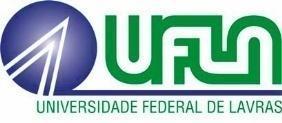 UNIVERSIDADE FEDERAL DE LAVRASDiretoria de Registro e Controle Acadêmico - DRCAgraduacao.drca@ufla.brEste requerimento deve serobrigatoriamente digitado. DECLARAÇÃO DE RECEBIMENTO DE ALUGUELIDENTIFICAÇÃO DO DECLARANTEIDENTIFICAÇÃO DO DECLARANTENome completo:         Nome completo:         CPF:          Cédula de Identidade:          E-mail:        Data de Nascimento:        Endereço:        Endereço:        DECLARAÇÃODECLARAÇÃODeclaro, para fins de comprovação do critério renda per capita do processo de matrícula da UFLA, em obediência ao Art. 171 e ao Art. 299 do Código Penal, que possuo rendimentos de aluguel referente ao imóvel situado no endereço         Na tabela abaixo apresento os valores recebidos de aluguel nos últimos três meses anteriores à matrícula:Declaro, ainda, sob as penas da lei, a veracidade e a inteira responsabilidade pelas informações contidas neste instrumento.Desde já autorizo a verificação dos dados, sabendo que a omissão ou falsidade de informações resultará nas penalidades cabíveis.Por ser a expressão da verdade, firmo o presente para efeitos legais.Declaro, para fins de comprovação do critério renda per capita do processo de matrícula da UFLA, em obediência ao Art. 171 e ao Art. 299 do Código Penal, que possuo rendimentos de aluguel referente ao imóvel situado no endereço         Na tabela abaixo apresento os valores recebidos de aluguel nos últimos três meses anteriores à matrícula:Declaro, ainda, sob as penas da lei, a veracidade e a inteira responsabilidade pelas informações contidas neste instrumento.Desde já autorizo a verificação dos dados, sabendo que a omissão ou falsidade de informações resultará nas penalidades cabíveis.Por ser a expressão da verdade, firmo o presente para efeitos legais.__________________________, ___/___/20___.Local                                                   Data__________________________Assinatura do declaranteUSO EXCLUSIVO DA DRCAUSO EXCLUSIVO DA DRCARecebido por______________________________________ Data: ____/___/20____.Recebido por______________________________________ Data: ____/___/20____.